LENT/EASTER SCHEDULE 2024February 14th	      	Ash Wednesday	    	9 am @ COVFdS@6:30pmFebruary 18th	     	First Sunday of Lent		9 amFebruary 21st	     	Stations & Soup  #1		5:30 pmFebruary 25th 		Second Sunday of Lent	9 amFebruary 28th	     	Stations & Soup  #2	     	5:30 pmMarch  3rd	     	Third Sunday of Lent	     	9 amMarch  6th	    	Stations & Soup  #3	     	5:30 pmMarch  10th	    	Fourth Sunday of Lent              9 amMarch  13th	          	Soup & Station #4     		5:30 pmMarch 17th		5th Sunday of Lent		9amMarch 20th		Lenten Reconciliation         	COV @ 6 pmMarch 	21st		Lenten Reconciliation	 	FdS @ 6:30pmMarch 24th	    	Palm Sunday                             	8:45 am                                “The Passion of the Lord”March 27th	    	Daily Mass			9amMarch 28th	     	Holy Thursday		 6:30pmMarch 29th	     	Retreat/stations @COV	12:00-3pmGood Friday Service	      	3:00 pmMarch 30th 	    	Easter Vigil		      	8:00 pmMarch 31st 	    	Easter Sunday Mass		9am                                         “Resurrection of the Lord”April 3rd & 4th	No Daily Mass			COVApril 10th & 11th       	No Daily Mass			COV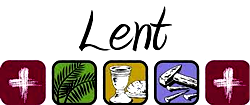 